Université Ibn Khaldoun – Tiaret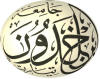 Faculté des Sciences de la MatièreDépartement de Chimie Master1: Chimie des MatériauxEmploi du Temps (Ramadan) /S2: 2021-2022Salle : 217Responsable de spécialité : Mr MOUMENE T.                                                                                                           Chef de Département  9H00- ----- 10H0010H00------11H0011H00----12H0012H00-----13H0013H 30------14H3014H30---15H30DimanchePhysico-chimie des surfaces et des interfacesCoursMme SOUALMIPhysico-chimie des surfaces et des interfacesTDMme SOUALMIChimie des matériaux moléculairesCours/ HT 07Mr TURKIChimie des matériaux moléculairesCours/ HT 07Mr TURKIThéorie des groupesCoursMr CHADLILundiChimie moléculaire et Quantique avancéesCours                                                               Mme DRISSIProcédés et méthodes depréparation des matériauxCoursMr BADAOUIThéorie des groupesCoursMr CHADLIThéorie des groupesTDMr CHADLILes compositesCoursMr MOUMENMardiChimie moléculaire et Quantique avancéesCours                                                               Mme DRISSIChimie moléculaire et Quantique avancéesTD                                                                         Mme DRISSIChimie des matériaux moléculairesTDMr DJAAFRIApplication de la chimie à l’industrieCoursMme BELKASSAMercrediMini-ProjetMini-ProjetJeudi